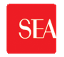 Azienda / Società:                                   ------------------------------------------------------------------------------Spett.leENAC- DA LOMBARDIASpett.leSERVIZIO SICUREZZA SEA SpaOGGETTO: Richiesta RINNOVO contrassegno definitivo con scadenza pluriennale:Preso attodi tutte le Ordinanze e Circolari in vigore, ai sensi del D.P.R. 28 Dicembre 2000 n.445 e a seguito dell’Ordinanza n. 02/2018, consapevoli delle conseguenze penali in caso di dichiarazioni mendaci, si richiede emissione contrassegni definitivi con scadenza ________________________________________________________________________dichiara che per tutta la validità dei contrassegni da Voi emessi manterrà i massimali delle assicurazioni ai valori da Voi richiesti.A disposizione per ulteriori chiarimenti.Cordiali saluti.LINATE_____/____/____